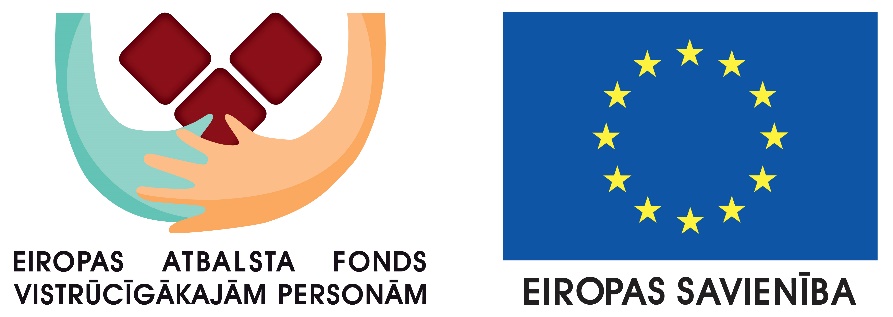 Higiēnas un saimniecības preču komplekts H2022/1Nr. Preces nosaukumsApjoms un mērvienība1.Šķidrās   ziepes300 ml2.Matu šampūns500 ml3.Zobu pasta   pieaugušajiem75 ml4.Zobu suka1 gab.5.Veļas mazgāšanas līdzeklis (šķidrais)1000 ml6.Veļas mazgāšanas līdzeklis (pulveris)1000 g7.Trauku mazgāšanas līdzeklis500 ml